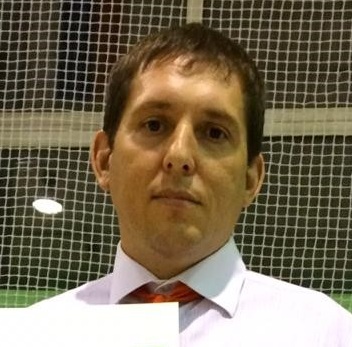 Парфенов Д.И -  тренер-преподаватель по джиу-джитсуКатегория: соответствие занимаемой должностиОбразование: в 2005 году окончил ГОУВПО «Сибирский государственный университет телекоммуникаций и информатики» г.Новосибирск по специальности – «Радиосвязь, радиовещание и телевидение», квалификация – техник (среднее профессиональное образование), в 2012 году окончил ФГБОУ ВПО «Дальневосточный государственный аграрный университет» по специальности «Автомобили и автомобильное хозяйство» , квалификация - инженер.Стаж педагогической работы (по специальности) 7 лет 2 мес., в данной должности 7 лет  2 мес.Сведения о повышении квалификации - удостоверение о повышении квалификации от 23.08.2019 регистрационный номер 29799 «Теория и методика спортивной подготовки детей в учреждениях физкультурно-спортивной направленности» АНО «Санкт-Петербургский центр дополнительного профессионального образования»Учебный предмет: дополнительная общеобразовательная (общеразвивающая) программа по джу-джитсуE-mail: smid_dusch@post.eao.ru